«Жемчужина»Программа по хореографии, ансамбля эстрадного танца "Жемчужина", рассчитана на детей 7 - 16-летнего возраста, имеющих хореографические данные и проявляющих интерес к искусству хореографии. Программа предусматривает как общее начальное хореографическое образование, так и индивидуальное обучение одаренных детей. Срок обучения 4 года.Детское объединение «Жемчужина» осуществляет свою деятельность на базе ГБОУ СОШ № 1 «ОЦ» им. В.И.Фокина с.Большая Глушица с целью духовного и физического развития, раскрытия индивидуальных возможностей личности ребенка в целом и его определенных способностей, оказания помощи в поиске профессиональной ориентации и адаптации его в современных условиях жизни.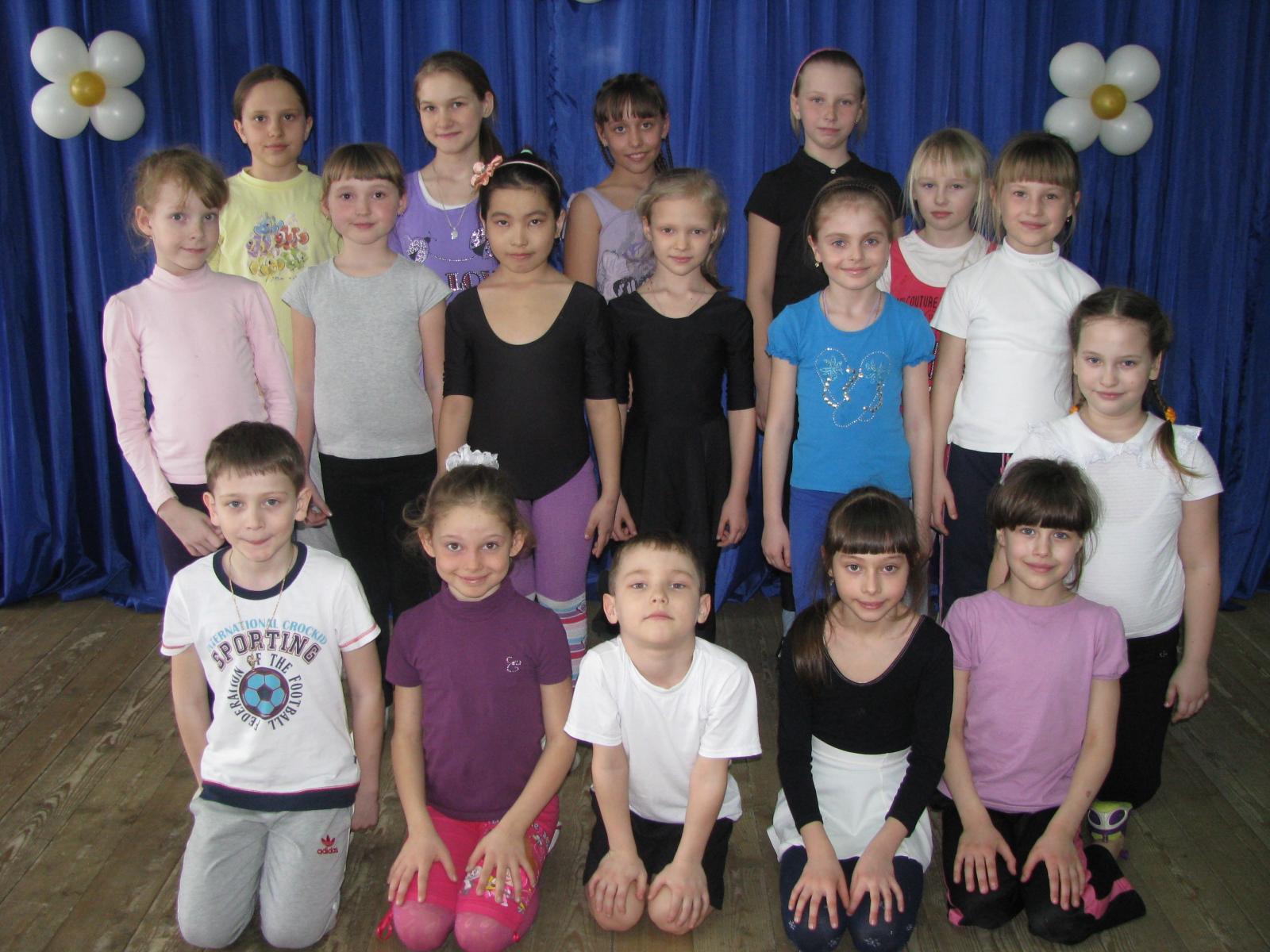 